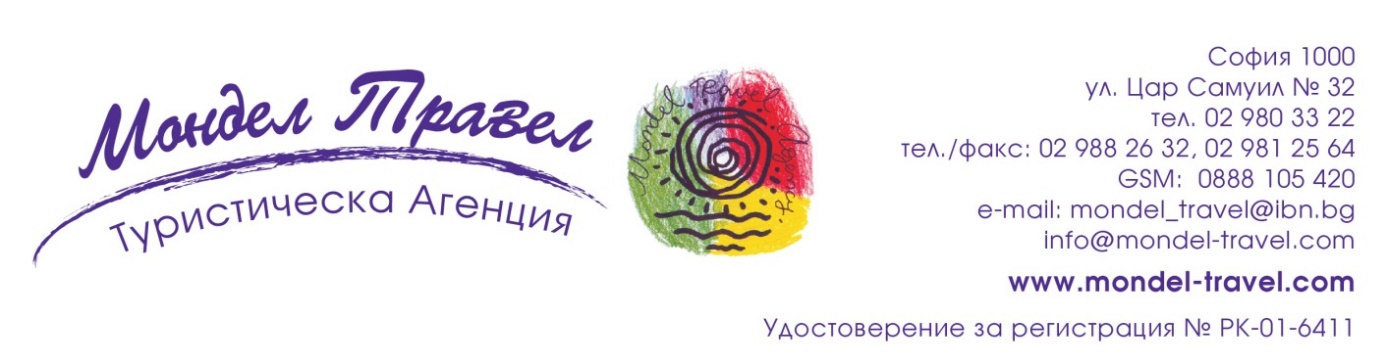 ФРАНЦИЯ – КАЦАНЕ В БАРСЕЛОНА, ПОСЕЩЕНИЕ НА АНДОРА И РАЗХОДКА ИЗ ЮГОЗАПАДНА ФРАНЦИЯ /АКВИТАНИЯ/ С ПРЕЛЕСТНИТЕ ГРАДОВЕ ПО, ЛУРД, БИАРИЦ, БОРДО И ТУЛУЗАЕДНО СЪЧЕТАНИЕ НА ДУХОВНОСТ, ПРИРОДА, ВИНО И КОНЯКМаршрут: София – Барселона – Андора ла Веля – По – Лурд – Биариц – Аркахон - Бордо – Ла Рошел – Коняк - Бордо – Нерак – Ажен – Тулуза – Барселона – София    8 дни/ 7 нощувки/ 7 закуски Дати: от 28 юли до 04 август 2020 г. – последни 6 места    от 04 август до 11 август 2020 г. – НОВА ДАТАНе толкова познатата ви част на Франция крие в себе си много изненади от различен характер: гало-романско и средновековно историческо наследство, съчетано със съвременност. Тук ще опитате едно от най - хубавите вина „Бордо“ и ще похапнете прекрасно козе сирене, ще дегустирате коняк в едноименното градче, ще се насладите на морски дарове,  ще се качите на най - голямата дюна, ще преминете през китни селца и живописни райони, повлияни от културата на баските и французите, ще отделим място и на духовното в поклонническия Лурд и всеки ще намери по нещо за себе си. Тръгваме, елате с нас......1 ден – София - Барселона Редовен полет София – Барселона на BULGARIA AIR в 13.10 ч. Кацане на летище Ел Прат в 15.15 ч. Трансфер до центъра на каталонската столица за пешеходна разходка по известната улица Лас Рамблас. Настаняване в хотел. Нощувка.2 ден – Барселона – Андора ла Веля - ПоЗакуска. Отпътуване към малката държава Андора, разположена на средна надморска височина от 2000 м, скътана в пазвите на Пиринеите, предлагаща прекрасни гледки към заобикалящите я върхове. Спирка в столицата Андора ла Веля с възможност за пазаруване в безмитната зона или за посещение на галерии и музеи, свързани с историята и културата на страната, а за гастрономите – възможност да опитат местни специалитети с високо качество. Продължаваме по северния склон на планината към френският град По - родния град на Хенри IV. Настаняване в хотел. Нощувка.3 ден – По – Лурд - БиарицЗакуска. Туристическа програма в По: замъка на По от епохата на Средновековието, разходка из парковете и живописните улици на града. Продължаваме към поклонническия Лурд. Тук ще посети една от най - големите забележителности на Франция - пещерата Месабиел със статуята на Дева Мария. Отпътуване за Биариц – един от най - известните балнеоложки курорти на атлантическото крайбрежие на Франция. Настаняване в хотел в района. Нощувка.4 ден – Биариц – Аркахон - БордоЗакуска. Туристическа програма в Биариц. Разходка по крайбрежния булевард, който е с около 6-километрова плажна ивица. Забележителност е фарът - символ на града, рибарското пристанище, луксозните хотели, музеи и галерии. Следващата спирка за фотопауза е на най - голямата дюна в Европа с височина 100 м /дюната Пила/, която се намира в близост до живописното селище Аркахон, в което се предвижда време за кратка разходка и кафе пауза. Продължаваме към Бордо. Настаняване в хотел в Бордо. Нощувка.5 ден – БордоЗакуска. Този ден е посветен на столицата на Аквитания. Бордо е пристанище, разположено на естуара на р. Гарона, културен и университетски център с архитектурни паметници, превърнали го в част от световното културно наследство под закрилата на ЮНЕСКО. Туристическата обиколка започва от модернистичния музей на виното /спирка за снимка /, продължаваме с Катедралата Сент Андре, сградата на театъра, стария квартал Св.Петър. В свободното време можете да се разходите по десния бряг на Гарона или в някой от многобройните паркове, които са неразделна част от туристическата обиколка, както и да опитате някои от многобройните специалитети на града и региона, като например започнете с плато от морски дарове, агнешко с боб или агнешко с трюфели, полети обилно с вино, а за десерт – канелите или захаросани лешници. Нощувка.6 ден – Бордо – Ла Рошел – Коняк – Бордо Закуска. Свободно време или по желание срещу допълнително заплащане еднодневна екскурзия. В този ден ви предлагаме еднодневна екскурзия до Ла Рошел, който е разположен на 2 часа северозападно от Бордо. Ла Рошел е старо рибарско и търговско селище от XII век, разположено на Атлантика. Градът е интересна смесица между Средновековие и Ренесанс, с улици, покрити с арки от XVIII век, разходката по които е истинско удоволствие. Втората спирка в този ден е селището Коняк, което неминуемо свързваме с едноименната напитка, добила популярност в целия свят. Разходката по тесните живописни улици ще ни пренесе в типичната френска провинция. Тук  можете да опитате и да си закупите от кехлибарената течност в многобройните специализирани магазини. Връщане в Бордо. Нощувка.7 ден – Бордо – Нерак – Ажен – Тулуза Закуска. Довиждане, Бордо! Първа спирка по маршрута в живописното градче Нерак със средновековния замък, в който Арни IV прекарва летата си. Продължаване за Ажен, разположен на р. Гарона, един от най - известните винарски центрове в района, предлагащ много исторически и съвременни забележителности, сред които Доминиканският манастир Нотр-Дам-де-Жакобен от XIII век. В Ажен има голям Музей на художествените изкуства, в който е изложена богата колекция на Гоя. Свободно време и отпътуване за Тулуза – космополитен град, съчетал вкуса на отминалите векове и авантюризма на бъдещето. Град с характерен културен чар, доказани качества в гастрономията, изкуството, архитектурата и градския дизайн. Тулуза е богата на множество исторически, архитектурни и религиозни съкровища. Сред тях са Базиликата и площад Капитол, около които са разположени културните институции на града: Народният театър, сградата на Операта и симфоничният оркестър, площад Кръстът на Тулуза. Тук разходката по Канал дю Миди може да се прави почти целогодишно. Освен че свързва Тулуза със Средиземно море, този канал е и в списъка на ЮНЕСКО за световно и културно наследство. Нощувка.8 ден – Тулуза - БарселонаЗакуска. Трансфер до летище Ел Прат в Барселона за полет на BULGARIA AIR в 16.00 ч. Кацане на аерогара София в 19.45 ч. КРАЙНИ ПАКЕТНИ ЦЕНИ:  1595 лв. – за дата 28.07.2020 г.                                                                 1615 лв. - за дата 04.08.2020 г.Ранни записвания: отстъпка 60 лв.  до 29.01.2020 г.  Пакетната цена включва: самолетен билет на авиокомпания BULGARIA AIR, летищни такси, 1 брой регистриран багаж, който да не надвишава 23 кг и 1 брой ръчен багаж до 10 кг с размери 55х40х23 см, транспорт с автобус по време на туристическата обиколка, 7 нощувки със закуски в хотели 3***, от които 1 – в Барселона/околности, 1 – в По, 1 – в района на Биариц, 3 – в Бордо, 1 – в Тулуза, туристическа програма: разходка по Лас Рамблас в Барселона, спирка в Андора ла Веля, посещение на град По и град Лурд, разходка в Биариц и в Аркахон, обиколка на Бордо и Тулуза, спирка на дюната Пила и за разходка в Нерак и Ажен, водач от агенцията. Пакетната цена не включва:  входните такси за посещаваните туристически обекти по програмата, градска такса в хотелите – от 1.20 ЕUR-2.00 EUR на турист на ден /заплаща се директно на рецепцията в хотелите/. Доплащане за: единична стая – 545 лв.медицинска застраховка с покритие 10 000 EUR на Групама Застраховане ЕАД – 8.00 лв., за лица над 65 г. – 16.00 лв., над 75 г. – 32.00 лв.при недостигнат мин.брой от 35 туристи и при записани не по – малко от 25 тур. – 125 лв.Допълнителни екскурзии /изисква се предварителна резервация и плащане с основния пакет: еднодневна екскурзия до Ла Рошел и Коняк – 49 EUR при мин. 20 туристи /цената включва транспорт и водач, входните такси се заплащат отделно и на място/. Намаление за: дете до 18 год. с един възрастнен в стая – 100 лв.                         3 – ти възрастен – няма възможност за настаняване в тройни стаиМинимален брой туристи за осъществяване на екскурзията: 35 туристи.Срок за уведомление при недостигнат минимален брой туристи: 20 дни преди началната дата.Необходими документи: лична карта; няма визови, санитарни и медицински изисквания за пътуване в Испания и Франция.Начин на плащане: депозит – 500 лв., доплащане – до 30 дни преди отпътуване.Застраховка „Отмяна на пътуване“: предоставяме възможност за сключване на допълнителна застраховка “Отмяна на пътуване” по чл. 80, ал. 1, т.14 от Закона за туризма, покриваща разходите за анулиране на пътуването, за съкращаване и прекъсване на пътуването, поради здравословни причини на пътуващия, негови близки, неотложно явяване на дело, съкращаване от работа и др. Стойността на застраховката се изчислява на база крайна дължима сума по договора, като има значение и възрастта на Потребителя. В зависимост от възрастта на туриста стойността на застраховката е между 3% и 8% върху крайната дължима сума по договора за организирано пътуване.Туроператор “ТА Мондел Травел” е застрахована по смисъла на чл. 97, ал.1 от Закона за туризма в застрахователна компания АЛИАНЦ БЪЛГАРИЯ със застрахователна полица №13160183000000023 /валидна от 31.07.2019 г. до 30.07.2020 г./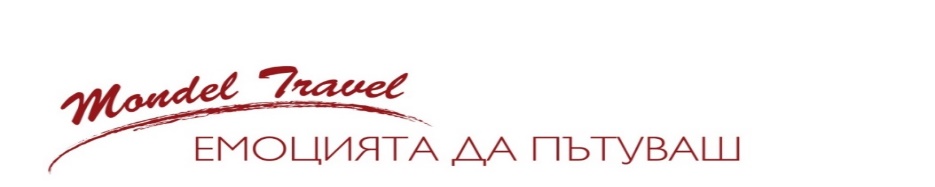 